ПОСТАНОВЛЕНИЕ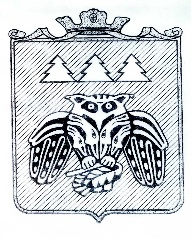 администрации муниципального образованиямуниципального района «Сыктывдинский»«Сыктывдiн» муниципальнöй районынмуниципальнöй юкöнса администрациялöнШУÖМот 21 декабря 2018 года                                                                                                № 12/1178Об утверждении Межведомственной комиссиипо профилактике туберкулеза на территорииМО МР «Сыктывдинский»	Руководствуясь статьей 6.1 Федерального закона от 18.06.2001 № 77-ФЗ «О предупреждении распространения туберкулеза в Российской Федерации», администрация муниципального образования муниципального района «Сыктывдинский»ПОСТАНОВЛЯЕТ:1. Утвердить состав Межведомственной комиссии по профилактике туберкулеза на территории МО МР «Сыктывдинский» согласно приложению 1.2. Утвердить план проведения профилактических мероприятий по предупреждению распространения туберкулеза в Сыктывдинском районе на 2018-2020 годы согласно приложению 2.3. Признать утратившим силу постановление администрации муниципального образования муниципального района «Сыктывдинский» от 3 февраля 2014 года № 2/187. 4. Контроль за исполнением настоящего постановления возложить на  заместителя руководителя администрации  муниципального района (Носов В.Ю.)5. Настоящее постановление вступает в силу со дня его официального опубликования.И.о. руководителя администрациимуниципального района                                                                                      Л.Ю. ДоронинаПриложение 1 к постановлению администрациимуниципального образования муниципального района «Сыктывдинский» от 21 декабря 2018 года № 12/1178 Состав Межведомственной комиссии по профилактике туберкулеза на территории МО МР «Сыктывдинский»Приложение 2 к постановлению администрации муниципального образования муниципального района «Сыктывдинский»от 21 декабря 2018 года № 12/1178План проведения профилактических мероприятий по предупреждению распространения туберкулеза в Сыктывдинском районе на 2018-2020 годыНосов Владимир Юрьевич-заместитель руководителя администрации муниципального района, председатель Межведомственной комиссии;Разладин Сергей Анатольевич-главный врач ГБУЗ РК «Сыктывдинская ЦРБ», заместитель председателя Межведомственной комиссии (по согласованию);Попова Наталья Александровна-врач-фтизиатр ГБУЗ РК «Сыктывдинская ЦРБ», секретарь Межведомственной комиссии (по согласованию);Члены:Макаров Евгений Данилович-прокурор Сыктывдинского района (по согласованию);Кайряк Леонид Витальевич-начальник ОМВД России по Сыктывдинскому району (по согласованию);Комышева Татьяна Олеговна-директор ГУ РК «ЦЗН Сыктывдинского района» (по согласованию); Боброва Елена Борисовна-начальник отдела по работе с Советом и сельскими поселениями№Наименование мероприятияОтветственные исполнителиСрок реализации1.2.3.4.1.Создание Межведомственной комиссии при администрации муниципального образования (далее – Межведомственная комиссия) по координации взаимодействия участников в мероприятиях по борьбе с туберкулезом на территории МО МР «Сыктывдинский»Администрация МО МР «Сыктывдинский»октябрь 20182.Утверждение плана Межведомственной комиссииАдминистрация МО МР «Сыктывдинский»октябрь 20183.Заслушивание на заседаниях Межведомственной комиссии отчетов об эффективности проводимых мероприятий по предупреждению распространению туберкулезаПредседатель Межведомственной комиссииежеквартально 4.Оказание содействия ГБУЗ РК «Сыктывдинская ЦРБ» в обеспечении порядка и сроков проведения профилактических медицинских осмотров населения в целях выявления туберкулеза; соблюдения порядка диспансерного наблюдения за больными туберкулезомАдминистрация МО МР «Сыктывдинский», администрации сельских поселений (по согласованию)постоянно5.Рассмотрение на заседаниях санитарно-противоэпидемической комиссии при администрации МО МР «Сыктывдинский» вопроса о состоянии эпидемической ситуации по туберкулезу и эффективности проводимых мероприятий по предупреждению распространения туберкулезаГБУЗ РК «Сыктывдинская ЦРБ» (по согласованию), администрация МО МР «Сыктывдинский»по плану работы санитарно-противоэпидемической комиссии, но не реже 1 раза в год6.Формирование, утверждение руководителем администрации муниципального района ежегодного плана флюорографического обследования населения на территории муниципального образования, контроль за его выполнениемАдминистрация МО МР «Сыктывдинский», ГБУЗ РК «Сыктывдинская ЦРБ» (по согласованию),I кварталежегодно7.Оказание содействия ГБУЗ РК «Сыктывдинская ЦРБ» в обеспечении охвата флюорографическим обследованием всего населения до 80%, подростков до 99%Администрация муниципального района «Сыктывдинский», администрации сельских поселений (по согласованию)постоянно8.Оказание содействия ГРУЗ РК «Сыктывдинская ЦРБ» в проведении флюорографического обследования, в том числе с привлечением передвижных флюорографических установок в труднодоступные районыАдминистрация муниципального района «Сыктывдинский», администрации сельских поселений (по согласованию)постоянно9.Оказание содействия ГРУЗ РК «Сыктывдинская ЦРБ» в проведении обязательного профилактического рентгено-флюорографического обследования на туберкулез жителей сельских населенных пунктов, лиц, не проходивших обследование более 2-х лет, а также лиц из группы социального риска по заболеванию туберкулезомАдминистрация муниципального района «Сыктывдинский», администрации сельских поселений (по согласованию)постоянно10.Оказание содействия ГРУЗ РК «Сыктывдинская ЦРБ» в проведении обязательного профилактического рентгено-флюорографического обследования на туберкулез членов семьи беременной, достигших возраста 15 лет и старше, не позднее 1 месяца после постановки беременной на учет в женскую консультацию и членов семьи новорожденногоАдминистрация муниципального района «Сыктывдинский», администрации сельских поселений (по согласованию)постоянно11.Оказание содействия ГБУЗ РК «Сыктывдинская ЦРБ»в проведении обязательного профилактического рентгено-флюорографическогообследования на туберкулез граждан пожилого возраста иинвалидов, обслуживаемыхсоциальными работникамиАдминистрация муниципального района «Сыктывдинский», администрации сельских поселений (по согласованию), ГБУ РК «ЦСЗН Сыктывдинского района» (по согласованию)постоянно12.Оказание содействия ГБУЗ РК «Сыктывдинская ЦРБ» в проведении флюорографического обследования лиц без определённого места жительства, неработающих трудоспособного возраста, обратившихся за получением мер социальной поддержкиАдминистрация муниципального района «Сыктывдинский», администрации сельских поселений (по согласованию), ГБУ РК «ЦСЗН Сыктывдинского района» (по согласованию)постоянно13.Оказание содействия ГБУЗ РК «Сыктывдинская ЦРБ» в проведении флюорографического обследования мигрантов, вынужденных переселенцев, а также лиц, обратившихся за временной регистрациейОтделение УФМС России по РК в Сыктывдинском районе (по согласованию)постоянно14.Направление на флюорографическое обследование лиц, освободившихся из мест лишения свободы; лиц, привлекаемых к уголовной и административной ответственности по наркомании и токсикомании; несовершеннолетних, доставленных в отдел за безнадзорность и задержанных в приемник-распределитель для несовершеннолетних; лиц безопределенного места жительства, задержанных за правонарушенияОМВД России по Сыктывдинскому району(по согласованию), ГБУЗ РК «Сыктывдинская ЦРБ» (по согласованию)постоянно15.Оказание содействия ГБУЗ РК «Сыктывдинская ЦРБ»  в проведении рентгено-флюорографического обследования на туберкулез граждан, стоящих на учёте в центре занятости населенияГУ РК «Центр занятости населения Сыктывдинского района»постоянно16.Направление в ГБУЗ РК «Сыктывдинская ЦРБ» информации о выявленных не имеющих регистрации лицах,проживающих в муниципальном образованииОтделение УФМС России по РК в Сыктывдинском районе (по согласованию)постоянно17.Организация 100% прохождения периодических медицинских осмотров лицами декретированных профессий (педагоги и воспитатели, продавцы, работники общественного питания, работники коммунальных служб  и прочие)Администрация муниципального района «Сыктывдинский», администрации сельских поселений (по согласованию), ГБУЗ РК «Сыктывдинская ЦРБ» (по согласованию)постоянно18.Осуществление контроля запрохождением медицинских осмотров декретированных групп населения, медицинских и социальных групп рискаАдминистрация муниципального района «Сыктывдинский», администрации сельских поселений (по согласованию), ГБУЗ РК «Сыктывдинская ЦРБ» (по согласованию)постоянно19.Обеспечение надзора за организацией туберкулинодиагностики и вакцинопрофилактики детского населенияГБУЗ РК «Сыктывдинская ЦРБ» (по согласованию)постоянно20.Обеспечение охвата туберкулинодиагностикой детей не менее 98%Администрация муниципального района «Сыктывдинский», администрации сельских поселений (по согласованию), ГБУЗ РК «Сыктывдинская ЦРБ» (по согласованию)постоянно21.Оказание содействия ГБУЗ РК «Сыктывдинская ЦРБ» в проведении своевременного и вполного обследования детей из групп риска по туберкулезуАдминистрация муниципального района «Сыктывдинский», администрации сельских поселений (по согласованию)постоянно22.Разбор случаев несвоевременного выявления туберкулеза в ЛПУ районаГБУЗ РК «Сыктывдинская ЦРБ»по мере необходимости23.Координация действий гражданского и пенитенциарного секторов фтизиатрической службы в вопросах профилактики, диагностики, лечения и диспансерного наблюдениябольных туберкулезом и осуществление контроля за реализацией комплексногоплана взаимодействия с Управлением федеральной службы исполнения наказаний по Республике КомиФилиал по Сыктывдинскому району ГУФСИН России по РК (по согласованию), ГБУЗ РК «Сыктывдинская ЦРБ» (по согласованию) постоянно24.Обеспечение проведения противоэпидемических мероприятий по прежнему месту жительства больных туберкулезом лиц, взятие на диспансерный учет больных туберкулезом, прибывших из мест лишения свободы (при поступлении информации из следственных изоляторов и изоляторов временного содержания)Филиал по Сыктывдинскому району ГУФСИН России по РК (по согласованию), ГБУЗ РК «Сыктывдинская ЦРБ» (по согласованию), ОМВД России по Сыктывдинскому району(по согласованию)постоянно25.Оказание содействия ГБУЗ РК «Сыктывдинская ЦРБ» в проведении лечения больных туберкулезом на амбулаторном этапеАдминистрация муниципального района «Сыктывдинский», администрации сельских поселений (по согласованию)постоянно26.Оформление материалов в суд в соответствии с законодательством во всех случаях отрыва от лечения больных бациллярными формами туберкулеза для привлечения к недобровольной госпитализацииГБУЗ РК «Сыктывдинская ЦРБ» (по согласованию),Прокуратура Сыктывдинского района (по согласованию)постоянно27.Оказание содействия медицинским работникам для обследования контактных лиц и больных туберкулезом по месту жительства, работы, учебы при их отказе от обследования; в осуществлении назначенной судом недобровольной госпитализации больных туберкулезомОМВД России по Сыктывдинскому району(по согласованию)По мере необходимости28.В очагах туберкулезной инфекции проведение текущей и заключительной дезинфекции после госпитализации больного в стационар, санаторий, привыезде на другое место жительства, в случае смерти больногоГБУЗ РК «Сыктывдинская ЦРБ» (по согласованию),ФГУП «Дезинфекция» по Сыктывдинскому району (по согласованию)постоянно29.Контроль мероприятий по профилактике, раннему выявлению туберкулеза у работников животноводческих хозяйств и профилактике туберкулеза среди сельскохозяйственных животных в Сыктывдинском районеГБУ РК «Сыктывдинская станция по борьбе с болезнями животных» (по согласованию), ГБУЗ РК «Сыктывдинская ЦРБ» (по согласованию)постоянно30.Организация эпидемиологических расследований случаев туберкулезаГБУЗ РК «Сыктывдинская ЦРБ» (по согласованию)по мере необходимости31.Учет и регистрация заболеваемости туберкулезом в районеГБУЗ РК «Сыктывдинская ЦРБ» (по согласованию)постоянно32.Оказание адресной социальной помощи гражданам, больным туберкулезом и имеющим статус «малоимущая семья»,путем выдачи им транспортного требования на проезд на обследование и (или) лечение по территории Российской ФедерацииГБУ РК «ЦСЗН Сыктывдинского района» (по согласованию)По обращениям граждан33.Организация профилактической работы среди населения по вопросам борьбы с туберкулезом. Работа со средствами массовой информации, волонтерскими движениямиГБУЗ РК «Сыктывдинская ЦРБ» (по согласованию), средства массовой информации (по согласованию),волонтерские объединения (по согласованию)постоянно34.Организация работы по пропаганде  занятий спортом вцелях профилактики туберкулезаГБУЗ РК «Сыктывдинская ЦРБ» (по согласованию), Администрация муниципального района «Сыктывдинский»постоянно